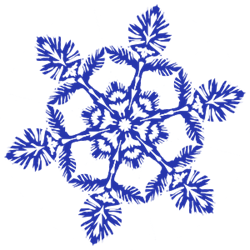 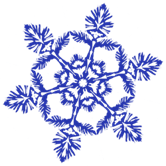 VILKAVIŠKIO VAIKŲ LOPŠELIS-DARŽELIS „PASAKA“TVIRTINUDirektorėDainora Daniliauskienė2018-01-312018 VASARIO MĖNESIO VEIKLOS PLANAS2018-01-31Vilkaviškis________________________________Eil. Nr.Renginio pavadinimasDataAtsakingasBendrųjų ir vadybinių kompetencijų tobulinimas. Edukacija.Bendrųjų ir vadybinių kompetencijų tobulinimas. Edukacija.Bendrųjų ir vadybinių kompetencijų tobulinimas. Edukacija.Bendrųjų ir vadybinių kompetencijų tobulinimas. Edukacija.Ikimokyklinio, priešmokyklinio, meninio ugdymo pedagogams gerosios patirties sklaida „IKT ir inovatyvūs mokymosi metodai“27 d.10 val.DirektorėDainora DaniliauskienėDirektorės pavaduotoja ugdymuiVilija BulevičienėMeninio ugdymo pedagogėEdita AndriulionienėRenginiai, projektinė veikla.Renginiai, projektinė veikla.Renginiai, projektinė veikla.Renginiai, projektinė veikla.Penkių mokymų ciklas rajono ugdytinių tėvams „Profesionali tėvystė“„Atsakomybės jausmo skatinimas ir reagavimas į nepriimtiną elgesį“„Lytinio ugdymo klausimai“„Tapimas partneriais auklėjant vaikus“„Meškučių“, „Pelėdžiukų“, „Kiškučių“ grupių tėvams1 d.7 d.13 d.DirektorėDainora DaniliauskienėDirektorės pavaduotoja ugdymuiVilija BulevičienėŠPT atestuota socialinė darbuotojaSandra PautienytėMokymai ugdytiniams ir pedagogams „Interaktyvi lenta SMART su plačios optikos projektavimu“12 d.DirektorėDainora DaniliauskienėMokymai ugdytiniams ir pedagogams „Interaktyvios grindys“12 d.DirektorėDainora DaniliauskienėUžgavėnės „Paskutinė žiemos puota“13 d.Meninio ugdymo pedagogėEdita AndriulionienėGrupių auklėtojosRespublikinė ugdymo įstaigų akcija „Mano trispalvis papuošalas“. Papuošalus vaikai dovanos Vilkaviškio neįgaliųjų sąjungos nariams.14 d.Grupės auklėtojaJolanta GaleckienėLietuvos valstybės atkūrimo 100-mečiui skirta akcija „Gyva trispalvė Lietuvai, dr. Jonui Basanavičiui ir dr. Vincui Kudirkai“15 d.DirektorėDainora DaniliauskienėDirektorės pavaduotoja ugdymuiVilija BulevičienėGrupių auklėtojosAkcija su Vilkaviškio pradinės mokyklos bendruomene „100 žiedų Lietuvai“15 d.Direktorės pavaduotoja ugdymuiVilija BulevičienėMeninio ugdymo pedagogėNeringa Mikulytė„Meškučių“ grupės renginysLietuvos valstybės 100-mečio minėjimo šventė „Mano Lietuvai – 100“15 d.10 val.„Meškučių“ grupės auklėtojosMeninio ugdymo pedagogėEdita AndriulionienėRespublikinio ikimokyklinio ugdymo įstaigų projektas „100 gražiausių akimirkų Lietuvai“Sausio-vasariomėnesiai DirektorėDainora DaniliauskienėDirektorės pavaduotoja ugdymuiVilija BulevičienėIkimokyklinio ugdymo pedagogėLina BlažaitienėPriešmokyklinio ugdymo pedagogėDaiva BurdulienėMeninio ugdymo pedagogėEdita AndriulionienėVilkaviškio viešojoje bibliotekoje vaikų piešinių paroda „Iliustruoju geriausią vaikų knygelę“ skirta akcijai „Metų knygos rinkimai“Vasario mėnesį„Kiškučių“, „Meškučių“, „Pelėdžiukų“ grupių auklėtojosPriešmokyklinės „Pelėdžiukų“ grupės ugdytinių žiemos sporto šventė „Sportuojantys pingvinai“„Pelėdžiukų“ grupės rūbinėje veikia „Pingvinų“ parodaVasariomėnesį„Pelėdžiukų“ grupės auklėtojosSvečiuose Viliaus tėtis ugniagesys. „Pelėdžiukų“ grupės ugdytiniai susipažins su ugniagesio profesijaVasario mėnesį„Pelėdžiukų“ grupės auklėtojosTarptautiniai eTwinning projektai„Sveikatos keliu ženkime kartu“„Together for our world“ (Kartu mūsų pasauliui)Sausio birželiomėnesiai Priešmokyklinio ugdymo pedagogėDaiva BurdulienėTarptautinis eTwinning projektas, skirtas Lietuvos 100-mečiui „Lietuvių liaudies žaidimų įvairovė“Vasariomėnesį„Kiškučių“ grupės auklėtojaLina BlažaitienėKonsultavimas, informavimas, veiklos stebėsena.Konsultavimas, informavimas, veiklos stebėsena.Konsultavimas, informavimas, veiklos stebėsena.Konsultavimas, informavimas, veiklos stebėsena.Individualios pedagogų konsultacijos kvalifikacijos tobulinimo (si), programų rengimo, gerosios patirties sklaidos klausimaisVisą mėnesįDirektorėDainora DaniliauskienėDirektorės pavaduotoja ugdymuiVilija BulevičienėAtaskaitos, žinios, informacija.Ataskaitos, žinios, informacija.Ataskaitos, žinios, informacija.Ataskaitos, žinios, informacija.Pateikti informaciją apie planuojamą vaikų skaičių ugdymo įstaigose pagal nustatytą formą 2018-2019 m.m.Iki15 d.DirektorėDainora DaniliauskienėSpecialiojo ugdymo grupių vaikų lankymo suvestinės pateikimas31 d.Direktorės pavaduotoja ugdymuiVilija BulevičienėVaikų lankomumo apskaitos tabelių suvestinė31 d.Grupių auklėtojos Direktorės pavaduotoja ugdymuiVilija BulevičienėSocialines pašalpas gaunančių šeimų sąrašo pateikimas31 d.Socialinė pedagogėEdita MozūraitienėRefleksija.Refleksija.Refleksija.Refleksija.Pasidalijimas gauta informacija iš kursų, seminarų, mokymųVisąmėnesįDirektorėDainora DaniliauskienėDirektorės pavaduotoja ugdymuiVilija Bulevičienė